Associazione professionale Proteo Fare SapereFederazione Lavoratori della ConoscenzaBeneventoDocente di sostegno e Scuola dell’inclusioneCORSO DI PREPARAZIONE VIII CICLO TFA SOSTEGNO 2023Il corso prevede 21 ore di formazione ed esercitazioni, suddivise in sette moduli didattici.SEDE DEL CORSOLe lezioni si svolgeranno in modalità mista, in presenza e on line, nella sala Giuseppe Di Vittorio della Camera del Lavoro territoriale  di Benevento, in via Leonardo Bianchi, 9.COSTOIl corso ha un costo di 150,00 euro.A seguito della convenzione nazionale tra Proteo Fare Sapere e Flc Cgil, il costo viene ridotto a 80,00 euro per gli iscritti e coloro che si iscrivono alla Flc Cgil.TERMINI E MODALITÀ DI PAGAMENTOEntro il 25 febbraio 2023. Con bonifico bancario a IBAN: IT 50O0538715000000003376297 intestato a Proteo Fare Sapere Benevento. Causale: Corso di preparazione Docente di sostegno e Scuola dell’inclusione. Proteo Benevento.I corsisti avranno la possibilità di accedere alla piattaforma e-learning di Proteo Fare Sapere nazionale e di seguire specifiche video lezioni  asincrone sul Tfa sostegno 2023. Ai corsisti verrà fornito il materiale presentato e prodotto dai docenti formatori e un ampio repertorio di quesiti a risposta multipla e a risposta aperta. Le date degli incontri di formazione e i docenti relatori potranno subire cambiamenti per sopravvenute esigenze logistiche e organizzative.Alla fine del corso, verrà rilasciato un attestato  Proteo di frequenza, valutabile ai fini dell’aggiornamento e della formazione in servizio. Per ulteriori informazioniMario Morelli Presidente Proteo Benevento 347 479 1551Evelina Viele Segretaria provinciale Flc Cgil Benevento 333 113 4733Informativa ai sensi dell'art. 13 del D.Lgs. 196/03 Codice in materia di protezione dei dati personaliProteo Fare Sapere ed FLC CGIL non raccolgono dati sensibili, trattano i dati personali con mezzi elettronici ad accesso riservato al personale addetto, predispongono misure di sicurezza informatica necessarie per ridurre al minimo il rischio di violazione della privacy delle/dei sue/suoi utenti da parte di terzi, tratta i dati secondoprincipi di correttezza, liceità, trasparenza e tutela della riservatezza e dei diritti degli interessati. L’invio della scheda di iscrizione implica il consenso all’utilizzo e al trattamento dell’indirizzo e-mail, e di eventuali altri dati personali, per permettere di comunicare iniziative dell’associazione e dell’organizzazione sindacale. Ai sensi dell'art. 7 del D.Lgs. 196/03, Proteo e FLC CGIL garantiscono la possibilità di esercitare in qualsiasi momento i diritti di accesso, aggiornamento e cancellazione dei  dati personali.Benevento, 4 febbraio 2023                                                                     L’Associazione professionale Proteo Fare Sapere è soggetto qualificato alla formazione  (Decreto Miur 177/2000 e Direttiva 170/2016),  inserito nel Forum delle associazioni professionali dei docenti e dei dirigenti scolastici                                   (Decreto Miur 189/2018).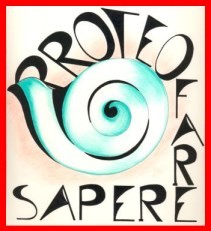 Associazione professionale Proteo Fare Saperebenevento@proteofaresapere.itFederazione Lavoratori della Conoscenzabenevento@flcgil.it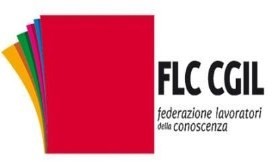 N.Moduli didatticiCalendarioDocenti formatori1Modulo 1Competenze psico-pedagogiche. Concetti e teorie fondamentali. Empatia e intelligenza emotiva.Definizioni fondamentali.  Psicologia, pedagogia, scienze dell’educazione.  Psicologia dell’età evolutiva.I principali esponenti della psicologia dell’età evolutiva. Piaget e VygotskijI principali esponenti della pedagogia e della psicologia dell’educazione. Dewey e Bruner.Dall’intelligenza logico-matematica ai nuovi modelli dell’intelligenza.La teoria delle intelligenze multiple di Gardner.Empatia e intelligenza emotiva di Goleman.La teoria tripolare di Sternberg.Lunedì13 FEBBBRAIO2023Ore16:30-19:30MARIASOLELA RANA2Modulo 2Competenze pisco-pedagogiche. Creatività e pensiero divergente.Creatività e pensiero divergente: definizioni e relazioni.I primi studi dei gestaltisti, con particolare riferimento ai concettidi insight e incubazione.Il pensiero divergente e il pensiero convergente secondo Guilford.Il pensiero laterale di De Bono e i sei cappelli per pensare.Mednick e la teoria associazionista della creatività.Test di misurazione della creatività.La creatività a scuola.Quali freni evitare (Amabile) e come implementarla.Esercitazione su test dei cicli Tfa precedenti.		Lunedì 20 FEBBRAIOOre16:30-19:30MARIASOLELA RANA3Modulo 3Competenze organizzative e giuridiche. L’autonomia delle Istituzioni scolastiche. Regolamento dell’autonomia scolastica.Il Piano triennale dell’offerta formativa, strumento di attuazione dell’autonomia scolastica. Reti tra scuole e rapporti con il territorio. Organi collegiali e funzione docente.Sistema educativo di istruzione e formazione in Italia.La Scuola dell’Infanzia e la Scuola primaria.  Il curricolo verticale. Gli Istituti comprensivi.La Scuola secondaria di secondo grado. I nuovi ordinamenti. Le indicazioni nazionali per i Licei. Le linee guida degli Istituti tecnici e professionali.Esercitazione su test dei cicli precedenti.Lunedì27 FEBBRAIOOre16:30-19:30TERESADE VITO4Modulo 4Disabilità e inclusione.Scuola e disabilità: le tappe dell’inclusione. Dall’esclusione all’inclusione.Didattica inclusiva e accoglienza degli alunni con disabilitàNormativa di riferimento e strumenti di inclusione degli alunni con disabilità. ICF Classifica internazionale del Funzionamento, della Disabilità e della Salute Il Pei e il profilo di funzionamentoIl Piano annuale e i Gruppi di lavoro per l’inclusione.Esercitazione su test dei cicli precedenti.Lunedì6 MARZOOre 16:30-19:30LUCACONGEDO5Modulo 5Didattica inclusiva e accoglienzaIl mondo degli alunni con BES.Piano didattico personalizzato.Dislessia, disgrafia, disortografia e discalculia quali disturbi specifici di apprendimento.L’inclusione degli alunni adottati e degli alunni stranieri.Prevenzione e contrato al bullismo e al cyber bullismo.Esercitazione su test dei cicli precedenti.LunedìMARZO 13 Ore 16:30-19:30LUCA CONGEDO6 Modulo 6Tecnologie informatiche e inclusione.Le Tecnologie della comunicazione e dell’informazione per l’apprendimento personalizzato.  L’uso didattico e laboratoriale di Tic, Lim e Coding nei percorsi di apprendimento degli alunni con disabilità.Tecnologie informatiche, strumenti compensativi di apprendimento.Il Piano nazionale per la Scuola digitale.Esercitazioni su test dei cicli precedenti.Lunedì20 MARZOOre16:30-19:30CARMINE PASCARELLA7Modulo 7Competenze linguistiche e analisi del testo.Abilità linguistiche e funzione comunicative.Analisi e comprensione del testo.Come affrontare i quesiti a risposta multipla.Esercitazione su test dei cicli Tfa precedentiSistema di valutazione e autovalutazione di Istituto.Valutazione formativa e valutazione sommativa. Conoscenze, abilità e competenze nel quadro europeo delle qualifiche .Invalsi e Indire: compiti e finalità. L’autovalutazione di Istituto. Dal Rapporto di autovalutazione (Rav) al Piano di miglioramento (Pdm)Esercitazione su test dei cicli Tfa precedenti.Lunedì 27 MARZOOre 16:30-19:30MARIA ROSARIAICOLARO 